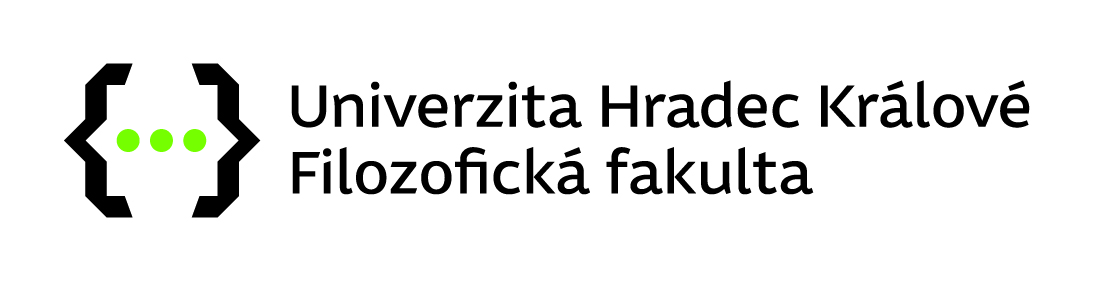 Hradec Králové, 4. února 2020 Děkan Filozofické fakulty Univerzity Hradec Královévypisuje výběrové řízení na obsazení místaadministrativního pracovníka  na pozici referent/ka studijního oddělení(1,0 úvazek)	                     Kvalifikační požadavky:VŠ vzdělání (případně SŠ vzdělání s minimální 5letou praxí v administrativě či vysokoškolském prostředí)Aktivní znalost angličtiny slovem i písmemOrganizační a komunikační schopnostiFlexibilita, spolehlivost, samostatnost, pečlivost, schopnost zvládat pracovní zátěžPráce na PC, pokročilá znalost programů Word a ExcelZnalost VŠ administrativy výhodou	                     Nabízíme:Příjemné pracovní prostředí6 týdnů dovolenéVýhodný telefonní tarifPříspěvek na stravováníPoukázky Flexi PassMožnost dalšího vzdělávání – jazykové a jiné kurzyTermín nástupu: ihned nebo dle dohodyBližší informace:  Bc. Monika Zemánková, e–mail: monika.zemankova@uhk.cz, telefon: 493 331 211Profesní životopis a kopii dokladu o nejvyšším dosaženém vzdělání zasílejte e-mailem na sekretariát děkana: monika.zemankova@uhk.cz nebo písemně na adresu: Univerzita Hradec Králové, děkan Filozofické fakulty Univerzity Hradec Králové, Rokitanského 62, 500 03 Hradec Králové, do 20. 2. 2020Výběrové řízení proběhne 25. února 2020.Mgr. Jan Prouza, Ph.D., v. r.děkan